Adı  Soyadı : ..................................................	PUAN:	             2.SINIF MATEMATİK  SINIF İÇİ  DEĞERLENDİRME	1- Aşağıda onluk ve birlikleri verilen sayıları yazınız. (12 puan)2- Sayılardaki rakamların basamak adlarını ve basamak değerlerini yazalım. (16 puan)3-  Onlar basamağı  4, birler basamağı 5 olan sayı  kaçtır?     Birler basamağı 3 , onlar basamağı  1 olan sayı kaçtır?		(6 puan)4-Aşağıdaki portakalların 1 destesini             5- Aşağıdaki armutların 1 düzinesini                             boyayınız. (4 puan)                                                boyayınız. (4 puan)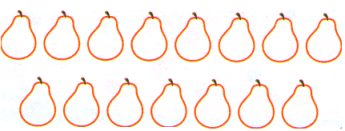 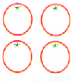 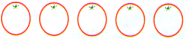 6-  	İkişer ritmik sayınız.	(10 puan)	Üçer ritmik sayınız7- Aşağıda verilen sayılardan çift olanların altına ( Ç ), tek olanların altına ( T ) yazalım. (12 puan)8- Aşağıda verilen sayılardan bir önce ve bir sonraki sayıları yazınız. (12 puan)9- Aşağıdaki sayıların arasına  ‘ >, < , = ’ uygun işareti kullanarak sıralayınız. (8 puan)* 65            32	         	         * 15            43     *24            71	*82           5310-Aşağıdaki sayıları büyükten küçüğe doğru işaret kullanarak sıralayınız. (8 puan) 34 – 57 – 8 – 28…….     >     ………     >   ……..     >    ………11- Aşağıdaki sayıları küçükten büyüğe doğru sıralayınız. (8 puan)68 – 44 – 76 - 50…….     <   ………   <     ……..      <   ………   BAŞARILAR153859